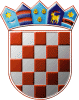 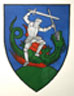         REPUBLIKA HRVATSKA       MEĐIMURSKA ŽUPANIJAOPĆINA SVETI JURAJ NA BREGU    POVJERENSTVO ZA PROVEDBU NATJEČAJAKLASA:112-02/21-01/01URBROJ: 2109/16-21-9U Pleškovcu, 10. ožujka 2021. OBAVIJEST I UPUTE KANDIDATIMAprijavljenim na javni natječaj za radno mjesto službenika – komunalni redar u Jedinstveni upravni odjel Općine Sveti Juraj na BreguNa temelju članka 19. stavka 6. Zakona o službenicima i namještenicima u lokalnoj i područnoj samoupravi („Narodne novine“, broj 86/08., 61/11., 04/18. i 112/19.) a vezano uz Javni natječaj objavljen u Narodnim novinama br. 24/2021. od 10.03.2021. godine  za prijam u službu službenika – komunalnog redara objavljujemo popis poslova i podatke o plaći navedenog radnog mjesta, načinu obavljanja prethodne provjere znanja i sposobnosti kandidata i iz kojeg područja, te pravne izvore za pripremanja kandidata za provjeru.Prijave na javni natječaj podnose se zaključno sa 18.03.2021.godine.Izrazi koji se koriste u ovoj obavijesti za osobe u muškom rodu uporabljeni su neutralno i odnose se na muške i ženske osobe.Radno vrijeme: od ponedjeljka do petak; 40 sati tjednoOpis poslova službenika – komunalnog redaraProvodi nadzor sukladno Zakonu o komunalnom gospodarstvu i Odluke o komunalnom redu                                                                 Provodi nadzor sukladno Zakonu o poljoprivrednom zemljištu           Provodi nadzor sukladno Zakonu o građevinskoj inspekciji                  Provodi nadzor sukladno Zakonu o održivom gospodarenju otpadom   Provodi nadzor sukladno Zakona o zaštiti od životinja                       Provodi nadzor sukladno Zakonu o zaštiti od buke                               Provodi nadzor sukladno Zakonu o cestama                                          Obavlja druge poslove po nalogu pročelnika                                     Podaci o plaći službenika – komunalnog redaraSukladno odredbama Zakona o plaćama u lokalnoj i područnoj (regionalnoj) samoupravi        („Narodne novine“, broj 28/10.) plaću službenika čini umnožak koeficijenta složenosti poslova radnog mjesta i osnovice za obračun plaća uvećan za 0,5 % za svaku navršenu godinu radnog staža. Koeficijent za predmetno radno mjesto je 1,37 dok je osnovica 4.300,00 kuna. Način obavljanja prethodne provjere znanja i sposobnosti kandidataZa kandidate prijavljene na javni natječaj koji su podnijeli pravodobne i uredne prijave te ispunjavaju formalne uvjete provesti će se postupak prethodne provjere znanja i sposobnosti koji obuhvaća pisano testiranje i intervju. Za svaki dio provjere kandidatima se dodjeljuje broj bodova od 1 do 10. Postupak testiranja i intervjua provesti će Povjerenstvo za provedbu javnog natječaja. O rezultatima testiranja i vremenu održavanja intervjua kandidati će biti obaviješteni.Na pisanom testiranju nije dozvoljeno koristiti se literaturom i bilješkama, napuštati prostoriju, razgovarati sa ostalim kandidatima niti na bilo koji drugi način remetiti koncentraciju kandidata, a mobitel je potrebno isključiti.Intervju se provodi samo sa kandidatima koji su ostvarili najmanje 50% iz pisane provjere znanja i sposobnosti. Povjerenstvo kroz razgovor sa kandidatima prilikom intervjua utvrđuje interese, profesionalne ciljeve i motivaciju za rad na tim poslovima.Kandidati koji će moći pristupiti intervjuu biti će o tome obaviješteni.Nakon provedenog testiranja i razgovora, Povjerenstvo za provedbu javnog natječaja utvrđuje rang-listu kandidata prema ukupnom broju ostvarenih bodova.Područje testiranja te pravni i drugi izvori za pripremanje kandidata za testiranje za radno mjesto službenika – komunalnog redara:1. LOKALNA SAMOUPRAVAZakon o općem upravnom postupku („Narodne novine“, broj 47/09.)Članci od 1 do 122Zakon o lokalnoj i područnoj (regionalnoj) samoupravi („Narodne novine“, broj  33/01., 60/01., 129/05., 109/07., 125/08, 36/09., 150/11., 144/12., 19/13., 137/15., 123/17., 98/19. i 144/20.)Članci od 3 do 13       -     Uredba o uredskom poslovanju („Narodne novine“, broj 07/09.)             a) Članci od 1 do 65Statut Općine Sveti Juraj na Bregu („Službeni glasnik Međimurske županije“, broj 11/20.)Članci od 1. do 8.Članci od 30. do 35.Članci od 47. do 50.          2. STRUČNI DIO Zakon o komunalnom gospodarstvu („Narodne novine“ broj. 68/18., 110/18. i 32/20.)         3. INFORMATIČKA PISMENOSTa)  WORD b)  EXELPostupak testiranja:Na testiranje je potrebno donijeti osobnu iskaznicu ili drugu ispravu na kojoj se nalazi fotografija s kojom se dokazuje identitet osobe. Ne postoji mogućnost naknadnog pisanog testiranja bez obzira na razloge koje pojedinog kandidata eventualno spriječe da testiranju pristupi u naznačeno vrijeme. Smatra se da je kandidat koji nije pristupio testiranju povukao prijavu na javni natječaj. Nakon utvrđivanja identiteta i svojstva kandidata, kandidati će pristupiti testiranju iz navedenog područja.Vrijeme trajanja testiranja: 60 minuta.Obavijest o vremenu održavanja testiranja biti će objavljena najmanje 5 dana prije testiranja na web stranici Općine Sveti Juraj na Bregu – www.svetijurajnabregu.hr .Ostale upute:Podnositelji prijava dužni su u prijavi priložiti sve priloge i podatke naznačene u javnom natječaju i to u obliku navedenom u natječaju budući da manjak samo jedne isprave ili dostava jedne isprave u obliku koji nije naveden u natječaju isključuje podnositelja iz statusa kandidata. Ukoliko podnositelj prijave utvrdi da je potrebno dopuniti prijavu koja je već podnijeta, to je moguće učiniti zaključno do isteka roka u javnom natječaju.Nadalje, prijave kandidata koji ne ispunjavaju formalne uvjete za prijam u službu navedene u javnom natječaju ne upućuju se u daljnji postupak provjere znanja i sposobnosti i o tome će se podnositelj prijave obavijestiti pisanim putem.                                                                                 Povjerenstvo za provedbu natječaja
